ELIS-střechy s.r.o.NABÍDKA č. 24NA053Dodavatel:Odběratel:IČ:DIČ:287351CZ00287351ELIS-střechy s.r.o.Švabinského nábřeží 1630/85767 01 KroměřížMěsto KroměřížVelké náměstí 115/1767 01 KroměřížIČ: 29262241DIČ: CZ29262241Telefon: xxxE-mail: xxxxxxtel:xxxmob:e-mail:xxxKonečný příjemce:Nabídka č.:24NA053Město Kroměřížxxx, Velké náměstí 115/1Datum vystavení:Platno do:10.06.202410.08.2024767 01 KroměřížKroměříž, Pilařova, trafostanice, FATRAFOL 810 - 105m2Označení dodávkyMnožstvíJ.cenaSlevaCena %DPHDPHKč CelkemKRYTINA fólie FATRAFOL 810 šedýFATRAFOL 810/V T=1,8 mmFATRATEX 300 g/m2Fatrafol na detailyFatrafol kuželFatrafol vlnovec136 m221%21%21%21%21%132 m23 m25 ks6 ks..................KLEMPÍŘSKÉ PRVKYFatranyl okapní plech r.š.250mmFatranyl koutová lišta r.š.100mmFatranyl závětrná lišta r.š.300mm46 m114 m1 m21%21%21%....................OSTATNÍ MATERIÁLStřešní vtok PVC pr. 100mmŠroub Ti-T25-6,3x80 + podložkaŠroub IWF-T-5x45 + Podložka IRC/W2 ks550 ks575 ks21%21%21%82x40MHF 6x40 hmoždinka zatloukací ocelováTmel PU-FC50 šedýPronájem zdvihacího zařízeníOdvoz a likvidace odpadu250 ks1 ks2 pal1 kpl21%21%21%21%....................HROMOSVODHromosvod materiál (pouze střecha)Revize hromosvodu - částečná1 kpl1 kpl21%21%....................PROVEDENÉ PRÁCEDemontáž klempířských prvkůMontáž střešních vpustíPokládka geotextíliePokládka krytiny - vodorovnáPokládka krytiny - svisláMontáž klempířských prvkůMontáž hromosvodu21 m,ks2 ks21%21%21%21%21%21%21%21%21%105 m291 m214 m2161 m,ks1 kplOplocení staveništěPřesuny hmot, zařízení staveniště1 kpl0,04 %Součet položekZaokrouhlení164 258,6434 494,31198 752,950,05Ekonomický a informační systém POHODA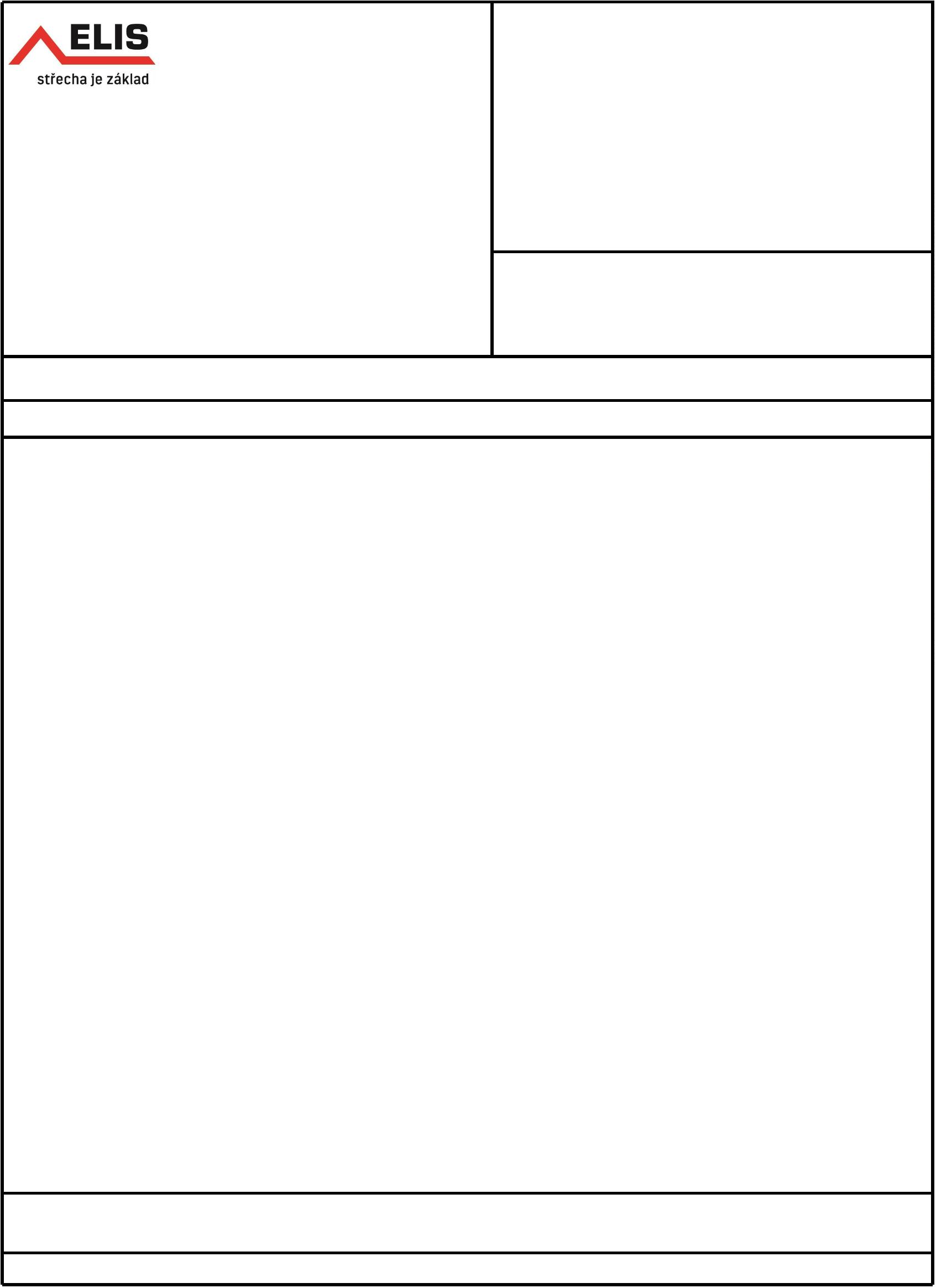 Označení dodávkyMnožstvíJ.cenaSlevaCena %DPHDPHKč CelkemCELKEM K ÚHRADĚ198 753,00Množství materiálu je povýšeno o prořezy a překrytí!Na provedené práce poskytujeme záruku 60 měsíců.Práce budou provedeny odborně proškolenými zaměstnanci firmy ELIS-střechy s.r.o. vyučenými v oboru.Vystavil: xxxStrana 2 dokladu 24NA053Ekonomický a informační systém POHODA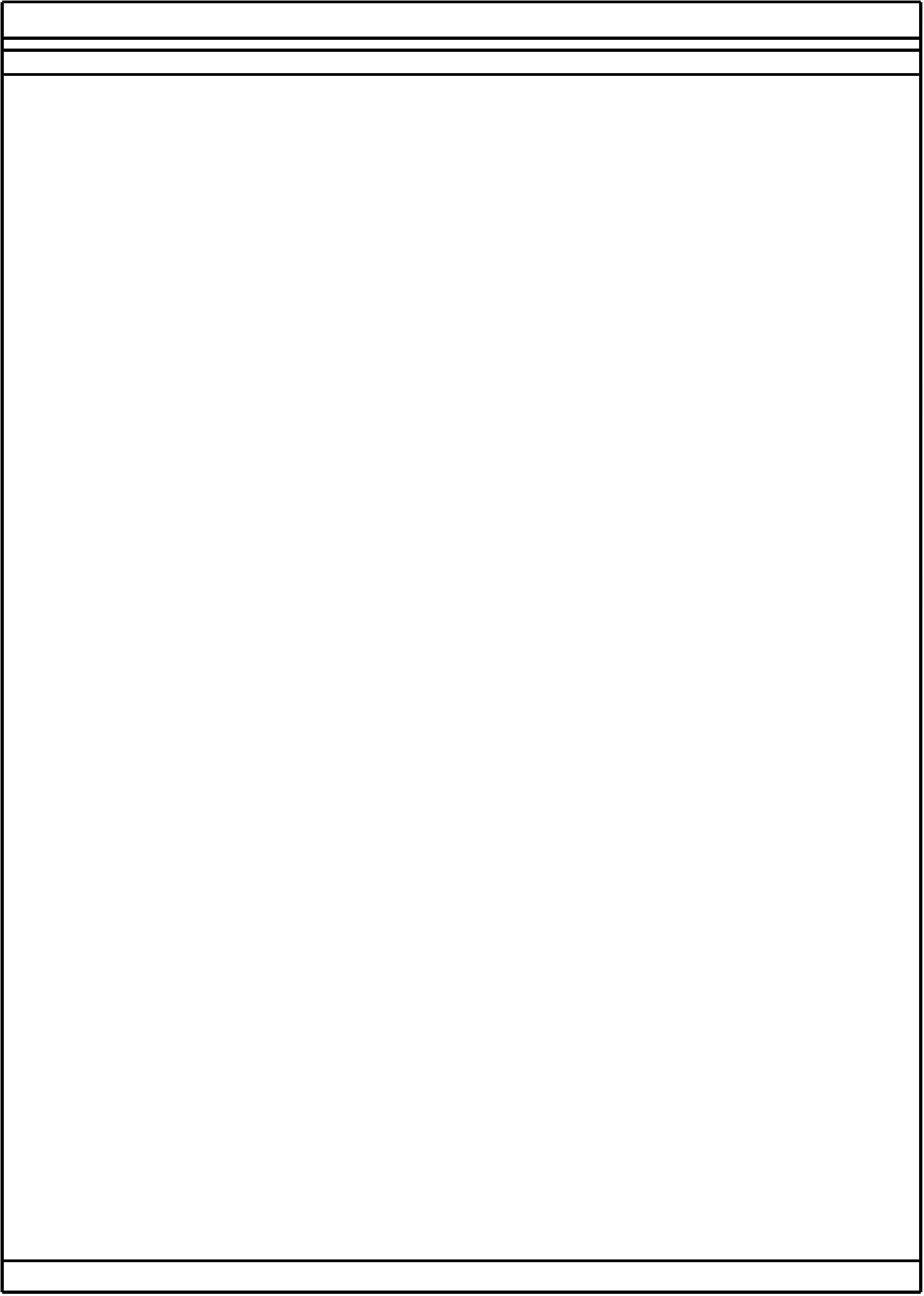 